Test ze znajomości książki Pawła Beręsewicza Szeptane 	RZĄD 1Rozwiąż test. Odpowiedzi nanieś na Kartę odpowiedzi. Nie pisz na tekście testu. Pytania, w których prawidłowa jest więcej niż jedna prawidłowa odpowiedź, 
zaznaczono znakiem . 1.  Którzy bohaterowie występują w powieści? a. Bartłomiej Kozłowski		b. Piotr Sztorc 		c. Filip Kojtys 			d. Jacek Święciak2.  Które ze zdań na temat pracy na patelni nie są zgodne z prawdą? a. Chłopcy zatrudnili się przy rozdawaniu ulotek. b. Ich pracodawca nazywał się Drabowski.  c. Chłopcy potrzebowali pieniędzy na mecz Ligi Mistrzów. d. Chłopcy zarobili tyle pieniędzy, ile potrzebowali. e. Chłopcy zatrudnili się przy smażeniu naleśników. 3. Które ze zdań są zgodne z prawdą? a. Wielbiciele Vitoslimu mieli „zwierzęce” nazwiska. b. Zwolennicy Slimomixu nosili nazwiska sławnych ludzi. c. Nazwiska wielbicieli Vitoslimu zaczynały się na literę „B”.d. Zwolennicy Slimomixu nosili „kwiatowe” nazwiska. 4. Które ze zdań napisała Ania na forum po imprezie, na której poznał ją główny bohater? a. Slimomix to straszne świństwo, ale podobno fajne chłopaki pracują u nich w marketingu. b. Z niektórych rąk to i Vitoslimu bym skosztowała, choćby mi miały od tego wyrosnąć rogi 
i kopyta.c. Od Slimomixu mało nie dostałam zawału. d. Znam jednego takiego, co ze Slimomiksu szybko przeszedł na Vitoslim. 5. Jak Ankę nazywał Bartek? a. Anusia    b. Anulka     c. Ani     d. Ania     e. Ann  6. Uszatek miał na T-shircie hasztag #niekreskuje, ponieważ: a. chwilowo brał udział w akcji przekonywania społeczeństwa do reformy ortografii b. protestował w ten sposób przeciwko ocenianiu wypracowań pod względem ortograficznym c. włożył koszulkę brata d. miał dysortografię, którą sam sobie zdiagnozował 7. Anka miała włosy koloru: a. bursztynowego      b. miodowego      c. boksytowego	 d. miedzianego 8. O co pytała Filipa Anka podczas pierwszego z nim spotkania?a. czy ma rodzeństwob. o jego znajomość języka angielskiegoc. w której dzielnicy mieszka d. o to, czy lubi tulipany 9. Wieloustność to:  a. nagrywanie wielu dźwięków i miksowanie ich w taki sposób, aby powstała melodiab. tworzenie przez jedną osobę wielu kont internetowych i pisanie z nich c. technika makijażu d. technika śpiewu chóralnego e. według Świętego rozsiewanie niepotwierdzonych plotek na temat prywatnych spraw znajomych  10. W jaki sposób doszło do pierwszego spotkania Filipa i Ani? Kto napisał zaszyfrowane zaproszenie? a. Ania  	b. Filip  	c. Drabowski   	d. Bartek	 e. Święty 11. Rodzice Filipa byli przekonani, że pracuje on: a. dla australijskiej gazety 			b. dla firmy kosmetycznej z Kanady 	c. dla brytyjskiego portalu sportowego 	d. dla krakowskiego klubu piłkarskiego 12. Filip zapisał się na obóz: a. językowy 	   b. paralotniowy	c. taterniczy       d. kajakarski    e. quadowy13. Kiedy Filip pisał sam komentarze na temat polityka, Anka…: a. miała depresję					b. chodziła z Bartkiem po sklepach c. pracowała wiele godzin ze swojego domu 	d. uczyła się na test z matematyki 14. Które ze zdań na temat pasty cukrowej jest/są zgodne z prawdą? a. Było to pyszne danie z pianki cukrowej i żelatyny. b. Był to delikatny balsam do ciała.c. Był to podobno niezły specyfik na porost wąsów. d. Był to preparat do depilacji. e. Był to składnik odżywki dla kulturystów. 15.  Które ze zdań na temat głównego bohatera książki są zgodne z prawdą? a. Przyjaciele mówili na niego Święty.  b. Chodził do pierwszej klasy liceum. c. Jego ojciec był informatykiem. d. Wcześniej mieszkał w Anglii. e. Miał na nazwisko Sztorc. Test ze znajomości książki Pawła Beręsewicza Szeptane 	RZĄD 2Rozwiąż test. Odpowiedzi nanieś na Kartę odpowiedzi. Nie pisz na tekście testu. Pytania, w których prawidłowa jest więcej niż jedna prawidłowa odpowiedź, 
zaznaczono znakiem . 1.  Które ze zdań na temat głównego bohatera książki są zgodne z prawdą? a. Chodził do pierwszej klasy liceum. b. Przyjaciele mówili na niego Święty.c. Miał na nazwisko Sztorc. d. Wcześniej mieszkał w Anglii. e. Jego ojciec był informatykiem. 2. Które ze zdań napisała Ania na forum po imprezie, na której poznał ją główny bohater? a. Znam jednego takiego, co ze Slimomiksu szybko przeszedł na Vitoslim.b. Z niektórych rąk to i Vitoslimu bym skosztowała, choćby mi miały od tego wyrosnąć 
rogi i kopyta.c. Od Slimomiksu mało nie dostałam zawału. d. Slimomix to straszne świństwo, ale podobno fajne chłopaki pracują u nich w marketingu. 3.  Które ze zdań na temat pracy na patelni nie są zgodne z prawdą? a. Chłopcy zarobili tyle pieniędzy, ile potrzebowali. b. Ich pracodawca nazywał się Drabowski. c. Chłopcy potrzebowali pieniędzy na mecz Ligi Mistrzów. d. Chłopcy zatrudnili się przy rozdawaniu ulotek.e. Chłopcy zatrudnili się przy smażeniu naleśników. 4. Jak Ankę nazywał Bartek? a. Anusia	b. Ania        c. Ani 	    d.  Anulka 	     e. Ann  5.  Które ze zdań są zgodne z prawdą? a. Zwolennicy Slimomixu nosili nazwiska sławnych ludzi. b. Wielbiciele Vitoslimu mieli „zwierzęce” nazwiska.c. Nazwiska wielbicieli Vitoslimu zaczynały się na literę „B”.d. Wielbiciele Slimomixu nosili „kwiatowe”nazwiska.   6. W jaki sposób doszło do pierwszego spotkania Filipa i Ani? Kto napisał zaszyfrowane zaproszenie? a. Ania 	b. Filip  	c. Święty 	d. Bartek	 e. Drabowski.   7. Uszatek miał na T-shircie hasztag #niekreskuje, ponieważ: a. chwilowo brał udział w akcji przekonywania społeczeństwa do reformy ortografii  b. miał dysortografię, którą sam sobie zdiagnozowałc. włożył koszulkę bratad. protestował w ten sposób przeciwko ocenianiu wypracowań pod względem ortograficznym8. Anka miała włosy koloru: a. bursztynowego 	b. miodowego        c. boksytowego        d. miedzianego 9. O co pytała Filipa Anka podczas pierwszego z nim spotkania?a. o to, czy ma rodzeństwob. o to, czy lubi tulipanyc. o to, w której dzielnicy mieszkad. o jego znajomość języka angielskiego 10. Kiedy Filip pisał sam komentarze na temat polityka, Anka…: a. chodziła z Bartkiem po sklepach			b. miała depresję	c. pracowała wiele godzin ze swojego domu 	d. uczyła się na test z matematyki 11. Filip zapisał się na obóz: a. quadowy	b. kajakarski      c. taterniczy	    d. paralotniowy 	e. językowy 12. Wieloustność to:  a. nagrywanie wielu dźwięków i miksowanie ich w taki sposób, aby powstała melodiab. tworzenie przez jedną osobę wielu kont internetowych i pisanie z nichc. technika makijażu d. technika śpiewu chóralnego e. według Świętego rozsiewanie niepotwierdzonych plotek na temat prywatnych spraw znajomych  13. Rodzice Filipa byli przekonani, że pracuje on: a. dla krakowskiego klubu piłkarskiego 	b. dla firmy kosmetycznej z Kanady 	c. dla brytyjskiego portalu sportowego 	d. dla australijskiej gazety14. Które ze zdań na temat pasty cukrowej jest/są zgodne z prawdą? a. Było to pyszne danie z pianki cukrowej i żelatyny. b. Był to preparat służący do depilacji.c. Był to podobno niezły specyfik na porost wąsów.d. Był to delikatny balsam do ciała.e. Był to składnik odżywki dla kulturystów. 15.  Którzy bohaterowie występują w powieści? a. Filip Kojtys		b. Jacek Święciak	c. Bartłomiej Kozłowski	d. Piotr SztorcTest ze znajomości książki Pawła Beręsewicza pt. SzeptaneKarta odpowiedzi RZĄD 1Imię i nazwisko ……………………………………………… kl. ……………. nr …………Test ze znajomości książki Pawła Beręsewicza pt. SzeptaneKarta odpowiedzi RZĄD 1Imię i nazwisko ……………………………………………… kl. ……………. nr …………Test ze znajomości książki Pawła Beręsewicza pt. SzeptaneKarta odpowiedzi RZĄD 1Imię i nazwisko ……………………………………………… kl. ……………. nr …………Test ze znajomości książki Pawła Beręsewicza pt. SzeptaneKarta odpowiedzi RZĄD 2Imię i nazwisko ……………………………………………… kl. ……………. nr …………Test ze znajomości książki Pawła Beręsewicza pt. SzeptaneKarta odpowiedzi RZĄD 2Imię i nazwisko ……………………………………………… kl. ……………. nr …………Test ze znajomości książki Pawła Beręsewicza pt. SzeptaneKarta odpowiedzi RZĄD 2Imię i nazwisko ……………………………………………… kl. ……………. nr …………Klucz odpowiedzi Test ze znajomości książki Pawła Beręsewicza pt. SzeptaneRZĄD 1RZĄD 2 Punktacja (o ile nauczyciel chce wystawić oceny z testu)22 p.		– celujący 20 – 21 p. 	– bardzo dobry17 – 19 p. 	– dobry 11 – 16 p. 	– dostateczny7 – 10 p. 	– dopuszczający 0 – 6 p. 	– niedostateczny Scenariusz lekcji języka polskiego w klasach 7–8 przeprowadzonej na podstawie książki Pawła Beręsewicza pt. Szeptane2 GODZINY LEKCYJNE Napisała Agnieszka Suchowierska Temat: Manipulatorzy i manipulowani. Cele: – rozpoznaje i rozróżnia środki perswazji i manipulacji w tekstach reklamowych, określa ich funkcję [III, 1, 8), – rozpoznaje manipulację językową i przeciwstawia jej zasady etyki wypowiedzi [III, 1, 9)], – wykorzystuje w interpretacji utworów literackich odwołania do wartości uniwersalnych związane z postawami społecznymi, etycznymi i dokonuje ich hierarchizacji [I, 1, 9)], – wykorzystuje w interpretacji utworów literackich potrzebne konteksty, np. społeczny [I, 1, 11)], – zgadza się z cudzymi poglądami lub polemizuje z nimi, rzeczowo uzasadniając własne zdanie [III, 1, 7)], – rozwija umiejętność krytycznego myślenia i formułowania opinii [IV, 8)]. Metody: – dyskusja, metody aktywne, heureza, oglądowaFormy: – praca zbiorowa i indywidualnaMateriały: – książka pt. Szeptane Pawła Beręsewicza, – sprawdzian znajomości lektury, – kartki z nazwami pojęć do rozdania uczniom, – kartki z definicją słowa manipulacja do rozdania uczniom. Przebieg lekcji Czynności organizacyjne. (5 minut) Test ze znajomości lektury. (10 minut)Rozmowa na temat bohaterów lektury. (10–15 minut)Wśród bohaterów książki pt. Szeptane występują postacie, które trudno zakwalifikować jako jednoznacznie pozytywne czy negatywne (oprócz Anki, Drabowskiego i może Świętego). Lektura jest także dobrą okazją do wyjaśnienia budowy charakterystyki bezpośredniej i (szczególnie) pośredniej. Dlatego warto porozmawiać o bohaterach według schematu (który można narysować na tablicy): Charakterystyka bezpośrednia 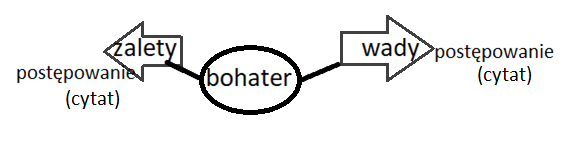 Charakterystyka pośrednia 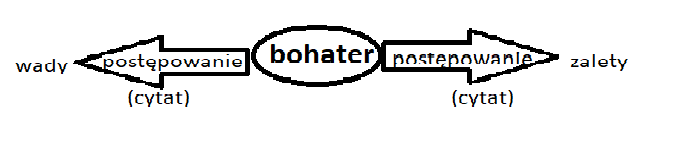 Rozdanie uczniom karteczek z pojęciami mającymi związek z manipulacją (każdy dostaje karteczkę z jednym pojęciem). (5 minut) Polecenie (10 minut) Ustawcie się w dwóch grupach:– pierwsza grupa – uczniowie, którzy wylosowali pojęcia związane z ludźmi manipulującymi, – druga grupa – uczniowie, którzy mają pojęcia związane z ludźmi manipulowanymi. Jeśli ktoś ma wątpliwości, niech ustawi się w innym wyznaczonym miejscu. Uczniowie ustawiają się w wybranych grupach, a następnie wyjaśniają swoje wybory. Lekcja 2 Nauczyciel/ka rozdaje uczniom definicję manipulacji. (5 minut) Manipulacja to nieuczciwe wpływanie na poglądy i zachowania innych osób poza ich świadomością dla osiągnięcia własnych korzyści. Osoby manipulowane często postępują wbrew swoim interesom i gdyby były świadome manipulacji, postąpiłyby inaczej.  Rozmowa na temat manipulacji. (10–15 minut) Podajcie przykłady manipulacji: – w życiu prywatnym, – w reklamie, – w polityce. W jaki sposób manipulowani stają się manipulującymi? Podajcie przykłady sytuacji, w których osoby manipulowane – postąpiłyby inaczej, gdyby wiedziały, że są manipulowane, – mogą żałować swojego postępowania. Możecie odwołać się do przykładów z życia lub z książki pt. Szeptane. Nauczyciel/ka, wspólnie z uczniami zapisuje (bliższe lub dalsze, rozumiane dość swoboodnie) „antonimy” wyrazów związanych z manipulacją, które uczniowie dostali wcześniej, np.: Wyrazy podane przez uczniów mogą się powtarzać. Może być potrzebna pomoc nauczycielki/ nauczyciela. Przykładowy wspólny zapis na tablicy (15 minut) Brak manipulacji poznasz po: – dobrej woli, – prawdomówności, – rzetelnej, sprawdzonej informacji, – odpowiedzialnych słowach, – uczciwej komunikacji, – uczciwości, – gotowości na przyjęcie odpowiedzialności,  – współpracy dla wspólnej korzyści, – wrażliwości, – wspólnej odpowiedzialności, liczeniu się z emocjami innych, – życzliwym działaniu, – empatii, – uczciwym zarobku, – podmiotowym traktowaniu ludzi, – wrażliwości moralnej, – przemyślanych działaniach, – moralności, – dbaniu o innych, – kręgosłupie moralnym. Zadanie to można też zrobić ustnie. Polecenie (5 minut)Zapiszcie w zeszytach te punkty, które waszym zdaniem są najważniejsze, jeśli chodzi o niemanipulowanie innymi i rozpoznawanie manipulacji. Uzasadnijcie swój wybór. Uczniowie odczytują wybrane przez siebie wyrazy i uzasadniają swój wybór. (5 minut)8. Rozmowa i pomysły uczniów na tematy: Czy ustrzeżenie się przed manipulacją jest łatwe? Jak możemy próbować to zrobić? Jak rozpoznać szczerość intencji – np. to, czy ktoś zachowuje się empatycznie, uczciwie czy tylko udaje empatię i uczciwość? Czy zdarza się, że to my jesteśmy manipulatorami? 9. Notatka uczniów podsumowująca najważniejsze treści lekcji. Odczytanie notatek chętnych uczniów i krótka rozmowa na ich temat. Wyrazy do pocięcia i rozdania uczniom 	123456789101112131415aaaaaaaAaaaaaaabbbbbbbBbbbbbbbcccccccCcccccccdddddddDdddddddeeeeeee1123456789101112131415aaaaaaaaAaaaaaAabbbbbbbbBbbbbbBbccccccccCcccccCcddddddddDdddddDdeeeeeeEe1123456789101112131415aaaaaaaaaaaaaaAabbbbbbbbbbbbbbbbccccccccccccccccddddddddddddddddeeeeeeee123456789101112131415aAaaaaaaaaaaaaabBbbbbbbbbbbbbbcCcccccccccccccdDdddddddddddddeeeeeee123456789101112131415aAaaaaaaaaaaaaabBbbbbbbbbbbbbbcCcccccccccccccdDdddddddddddddeeeeeee123456789101112131415aAaaaaaaaaaaaaabBbbbbbbbbbbbbbcCcccccccccccccdDdddddddddddddeeeeeee1123456789101112131415aaaaaaaaaaaaaaaabbbbbbbbbbbbbbbbccccccccccccccccddddddddddddddddeeeeeeee123456789101112131415aaaaaaaaaaaaaaabbbbbbbbbbbbbbbcccccccccccccccdddddddddddddddeeeeeeeZła wolaOkłamywanie Żonglowanie faktami, wprowadzanie w błądFałszywe obietniceDezinformacjaPranie mózguNieuczciwośćUnikanie odpowiedzialności Wykorzystywanie ludzi do swych celówNieświadomośćNaiwnośćBrak dogłębnego zrozumienia i wiedzy OszuściOszukiwaniKrzywdzącyKrzywdzeniCynizmGranie na poczuciu winy Wyrachowane postępowanie Bezwzględność Zysk za wszelką cenę Traktowanie ludzi jak pionkówBrak skrupułówNiefrasobliwośćNiemoralnośćŻerowanie na cudzej pracyWykorzystywanie ludzkich słabości i potrzebBrak wyrzutów sumieniaZaufanieBrak doświadczeniaUczciwość Dobra wolaZła wola – dobra wolaOkłamywanie – prawdomówność Żonglowanie faktami, wprowadzanie w błąd – rzetelna informacja Fałszywe obietnice – odpowiedzialne słowaDezinformacja – rzetelna, sprawdzona informacja Pranie mózgu – uczciwa komunikacjaNieuczciwość – uczciwośćUnikanie odpowiedzialności – gotowość na przyjęcie odpowiedzialności Wykorzystywanie innych do swych celów – współpraca dla wspólnej korzyści NieświadomośćNaiwnośćBrak dogłębnego zrozumienia i wiedzy Oszuści – uczciwi OszukiwaniKrzywdzącyKrzywdzeniCynizm – wrażliwość Granie na poczuciu winy – wspólna odpowiedzialność,  liczenie się z emocjami innych Wyrachowane działanie – działanie życzliwe Bezwzględność – empatia Zysk za wszelką cenę – uczciwy zarobek Traktowanie ludzi jak pionków – podmiotowe traktowanie ludzi Brak skrupułów – wrażliwość moralna Niefrasobliwość – przemyślane działanie Niemoralność – moralnośćŻerowanie na cudzej pracy – współpracaWykorzystywanie ludzkich słabości i potrzeb – dbanie o innych Brak wyrzutów sumienia – kręgosłup moralny ZaufanieBrak doświadczeniaUczciwość Dobra wolaZła wolaOkłamywanie DezinformacjaPranie mózguWykorzystywanie ludzi do swych celówNieświadomośćOszuściOszukiwaniCynizmGranie na poczuciu winy Zysk za wszelką cenę Traktowanie ludzi jak pionkówNiemoralnośćŻerowanie na cudzej pracy ZaufanieBrak doświadczeniaŻonglowanie faktami, wprowadzanie w błądFałszywe obietniceNieuczciwośćUnikanie odpowiedzialności NaiwnośćBrak dogłębnego zrozumienia i wiedzy KrzywdzącyKrzywdzeniWyrachowane postępowanie Bezwzględność Brak skrupułówNiefrasobliwośćWykorzystywanie ludzkich słabości 
i potrzeb Brak wyrzutów sumieniaUczciwość Dobra wolaDefinicja pojęcia manipulacja do rozdania uczniom. Manipulacja to nieuczciwe wpływanie na poglądy i zachowania innych osób poza ich świadomością dla osiągnięcia własnych korzyści. Osoby manipulowane często postępują wbrew swoim interesom i gdyby były świadome manipulacji, postąpiłyby inaczej.  Manipulacja to nieuczciwe wpływanie na poglądy i zachowania innych osób poza ich świadomością dla osiągnięcia własnych korzyści. Osoby manipulowane często postępują wbrew swoim interesom i gdyby były świadome manipulacji, postąpiłyby inaczej.  Manipulacja to nieuczciwe wpływanie na poglądy i zachowania innych osób poza ich świadomością dla osiągnięcia własnych korzyści. Osoby manipulowane często postępują wbrew swoim interesom i gdyby były świadome manipulacji, postąpiłyby inaczej.  Manipulacja to nieuczciwe wpływanie na poglądy i zachowania innych osób poza ich świadomością dla osiągnięcia własnych korzyści. Osoby manipulowane często postępują wbrew swoim interesom i gdyby były świadome manipulacji, postąpiłyby inaczej.  Manipulacja to nieuczciwe wpływanie na poglądy i zachowania innych osób poza ich świadomością dla osiągnięcia własnych celów. Osoby manipulowane często postępują wbrew swoim interesom i gdyby były świadome manipulacji, postąpiłyby inaczej.  